МУНИЦИПАЛЬНОЕ ОБЩЕОБРАЗОВАТЕЛЬНОЕ УЧРЕЖДЕНИЕ«СРЕДНЯЯ ОБЩЕОБРАЗОВАТЕЛЬНАЯ ШКОЛА №3 г.СВИРСК» МОУ «СОШ №3 г. СВИРСК»665420, Россия, Иркутская область, г. Свирск, ул. Олега Кошевого -17тел. (8-39573) 2 - 10 – 96          Эл. Адрес: school3sv@yandex.ruПриказ № 50/1-ос28.08.2020 Об организации работы психолого-педагогического 
консилиума (ППк) на 2020-2021 уч. год.
        В целях обеспечения эффективной работы с детьми, нуждающимися в комплексной психолого-педагогической помощи, на основании Положения об организации  работы психолого-педагогического консилиума МОУ «СОШ №3 г.Свирск»
ПРИКАЗЫВАЮ:Создать психолого-педагогический консилиум (ППк) на 2020-2021 уч.год  в постоянном  в составе:Щапова Л.Н., заместитель директора по УВР, председатель консилиума;члены:Гогинова Н.А., педагог-психолог, секретарь консилиума;Васильева Н.О., социальный педагог и учитель логопед;Ланцова Т.А., учитель-дефектолог.В состав консилиума включаются классные руководители, педагоги-предметники, ведущие работу с конкретным учеником  на временной основе.Председателю ППк Щаповой Л.Н:- разработать и представить на утверждение график заседаний ППк на 2020-2021 уч.год.Специалистам ППк  вести учетную документацию психолого-педагогического консилиума в соответствии с Положением об организации  работы психолого-педагогического консилиума МОУ «СОШ №3 г.Свирск»;Калмыковой А.М., секретарю учебной части ознакомить с данным приказом всех постоянных членов ППк. Для ознакомления работников приказ разместить на стенде в учительской.Контроль и общее руководство ППк оставляю за собой.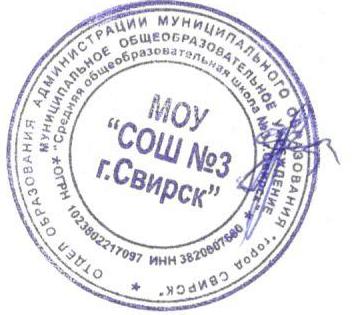 Директор                                Т.А.Черниговская